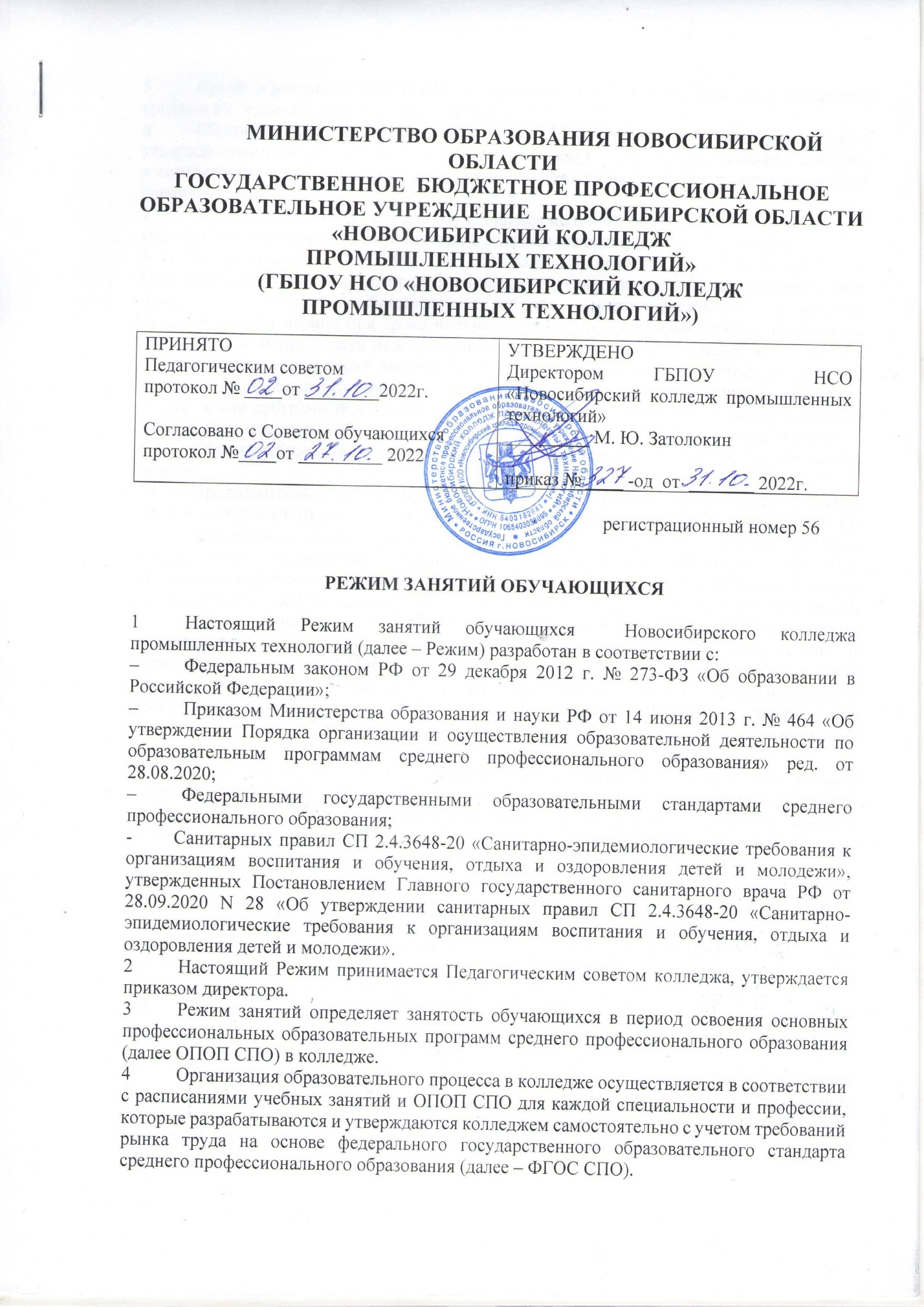     5 Сроки обучения по ОПОП СПО устанавливаются в соответствии с нормативными сроками их освоения, определяемыми ФГОС СПО.Образовательная деятельность по ОПОП СПО организуется в соответствии с утвержденными рабочими учебными планами, годовым календарным учебным графиком, в соответствии с которыми колледж составляет расписание учебных занятий по каждой  специальности.Учебный год в колледже для обучающихся по очной форме обучения начинается 1 сентября и заканчивается в соответствии с годовым календарным учебным графиком. В процессе освоения ОПОП СПО обучающимся предоставляются каникулы. Продолжительность каникул, предоставляемых обучающимся в процессе освоения ими программ подготовки квалифицированных рабочих, служащих, составляет не менее двух недель в зимний период при сроке получения среднего профессионального образования один год и не менее десяти недель в учебном году, в том числе не менее двух недель в зимний период, - при сроке получения среднего профессионального образования более одного года. Продолжительность каникул, предоставляемых обучающимся в процессе освоения ими программ подготовки специалистов среднего звена, составляет от восьми до одиннадцати недель в учебном году, в том числе не менее двух недель в зимний период.Объем учебных занятий и практики не должен превышать 36 академических часов в неделю.Продолжительность учебной недели составляет 6 рабочих дней. Перерывы между парами составляют 10 минут. Занятия обучающихся  начинаются с 08.30. (Приложение 1).Численность обучающихся в учебной группе составляет 25 человек. Учебные занятия могут проводиться с группами обучающихся меньшей численности. При проведении практических занятий, учебных занятий по дисциплинам, перечень которых устанавливается  колледжем самостоятельно в соответствии с ФГОС СПО,  учебная группа может делиться на подгруппы численностью не менее 8 человек. Колледж вправе объединять группы обучающихся при проведении учебных занятий в виде лекций. В период обучения в рамках дисциплины «Безопасность жизнедеятельности»  проводятся пятидневные учебные сборы. Дисциплина "Физическая культура" предусматривает еженедельно 2 часа обязательных аудиторных занятий и 2 часа самостоятельной учебной нагрузки (за счет различных форм внеаудиторных занятий в спортивных клубах, секциях).В колледже устанавливаются основные виды учебных занятий: урок, практическое занятие, лабораторное занятие, консультация, лекция, семинар), самостоятельную работу, выполнение курсового проекта (работы) (при освоении программ подготовки специалистов среднего звена), практику, а также другие виды учебной деятельности, определенные учебным планом и календарным планом воспитательной работы.Для всех видов учебных занятий академический час устанавливается продолжительностью 45 минут. Занятия проводятся в форме пары - двух объединенных академических часов с перерывом между ними 5-10 минут. Для обучающихся предусматриваются консультации в объеме 100 часов на учебную группу на каждый учебный год, в том числе в период реализации среднего общего образования для лиц, обучающихся на базе основного общего образования.Выполнение курсового проекта (работы) рассматривается как вид учебной работы по профессиональному модулю (модулям), учебной дисциплины и реализуется в пределах времени, отведенного на ее (их) изучение.Производственная практика проводится на базе самого колледжа и других предприятий, являющихся базами практической подготовки. Порядок организации производственной практики определяется Положением о практике обучающихся, осваивающих ОПОП СПО, утвержденным Министерством образования и науки Российской Федерации.16 На каждую экзаменационную сессию, установленную графиком учебного процесса, рабочим учебным планом по профессии/специальности (если предусмотрено ФГОС СПО), составляется утвержденное заместителем директора колледжа по учебно-производственной работе расписание консультаций и экзаменов, которое доводится до сведения обучающихся не позднее, чем за две недели до начала экзаменационной сессии. 17 При составлении расписания экзаменов необходимо соблюдать следующие требования: - в течение дня в учебной группе разрешается проводить только один экзамен; 18 Контроль за соблюдением расписания осуществляется заместителем директора по учебно-производственной работе. 19      Расписание учебных занятий утверждается директором колледжа.Юрисконсульт Н.А. КоробейниковаПРИЛОЖЕНИЕ № 1к локальному акту Расписание занятий 1 пара		8.30 – 09.15			5 минут перерыв			09.20 – 10.052 пара		10.15 – 11.00			5 минут перерыв			11.05 – 11.50Перерыв     		40 минут3 пара		12.30 – 13.15			5 минут перерыв			13.20 – 14.054 пара		14.15 – 15.00			5 минут перерыв			15.05 – 15.50